GRAND PRIX DU GERANIUM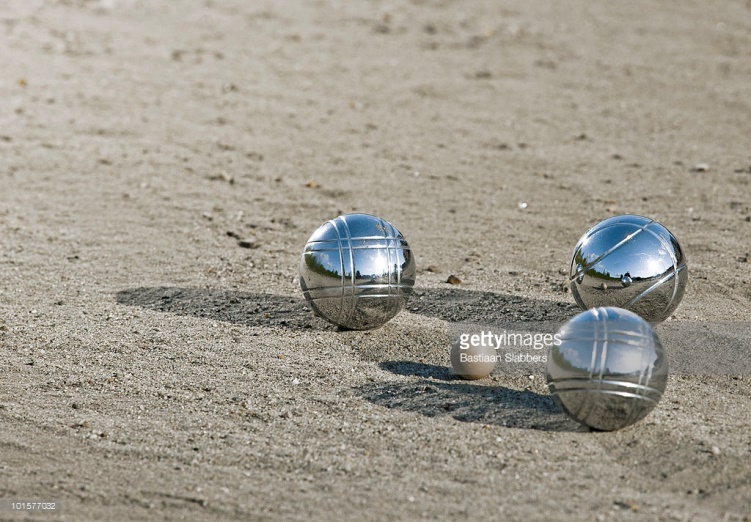 LE GUILLAUMEA la PETITE-FRANCEVILLE DE SAINT-PAULUn Bar à votre disposition :Sandwichs, boissons fraîches, café,Repas le midi, …Contact pour tous renseignements : 0692 65 06 63Dimanche 29 octobre 2017Licence obligatoire               /        Arrêt d’inscription à 9h30L’après-midi : Consolante 8 euros la doublette(soit en poule, ou en Express)